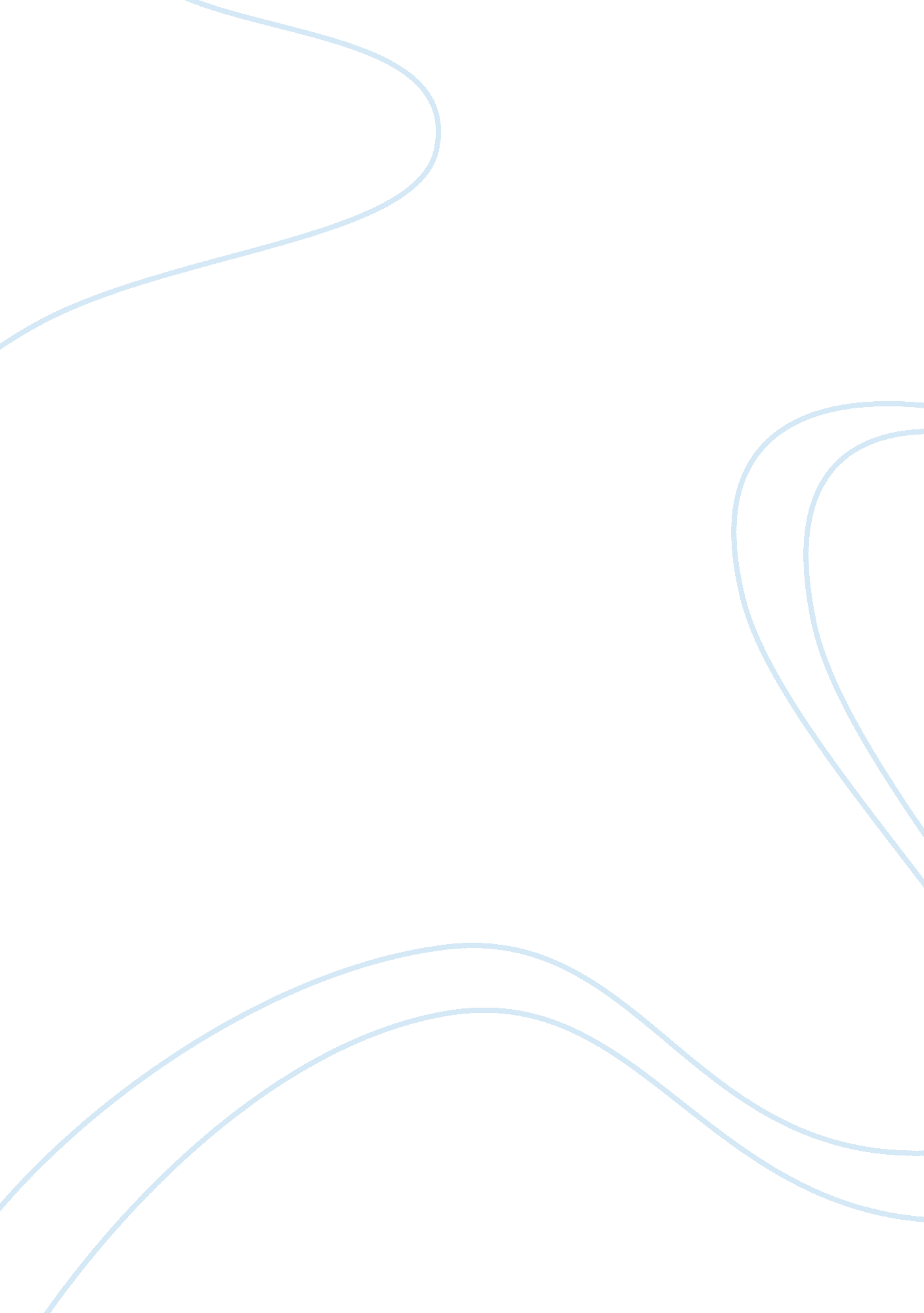 Motivation: from concepts to applications essayLiterature, Russian Literature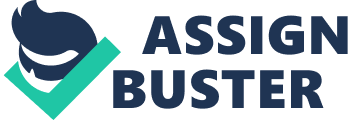 It might seem obvious that people will be motivated by bonuses, but many scholars question this premise. Alfie Kohn has long suggested that workers are “ punished by rewards” and urges that organizations avoid trying rewards to performance because of the negative consequences that can result. As an alternative to rewards, some experts recommend that managers foster a positive, upbeat work environment in hopes that enthusiasm will translate into motivation. Although reward can be motivating, they can reduce employees’ intrinsic interest in the tasks they are doing. Along these lines, Mark Lepper of Stanford University found that children rewarded for drawing with felt-tip pens no longer wished to use the pens at all when rewards were removed, whereas children who were not rewarded for using the pens were eager to use them. Similar experiment in which children completed puzzles have also shown that increasing rewards can decrease interest in there warded task. Some have questioned the extent to which these results generalize to working adults, but concern about rewards diminishing intrinsic motivation persists. Rewards can also lead to misbehavior by workers. Psychologist Edward Deci notes,” Once you start making people ‘ s rewards dependent on outcomes rather than behaviors, the evidence is people will take the shortest route to those outcomes. ” Consider factory workers paid purely based on the number of units they produce. Because only quantity is rewarded, workers may neglect quality. Executives rewarded strictly on the basis of quarterly stock price will tend to ignore the long-term profitability and survival of the firm; they might even engage in illegal or unethical behavior to increase their compensation. A review of research on pay-for-performance in medicine found that doctors who were rewarded for treatment outcomes were reluctant to take on the most serious cases, where success was less likely. Although there might be some problems with providing incentives, the great majority of research cited in this and the previous chapter shows that individuals given rewards for behavior will be more likely to engage in the rewarded behaviors. It is also unlikely that individuals engaged in very boring, repetitive tasks will lose their ntrinsic motivation if the task is rewarded, because they never had any intrinsic motivation to begin with. The Real issue for managers is finding an appropriate way to reward behaviors so desired behavior is increased while less-desired behavior is reduced. QUESTIONS 1. Do you think that, as a manager, you would use bonuses regularly? Why or why not? 2. Can you think of a time in your own life when being evaluated and rewarded on a specific goal lead you to engage in negative or unproductive behavior? 3. Do you think providing group bonuses instead of individual bonuses would be more effective or less effective? Why or Why not? 4. How would you design a bonus/reward program to avoid the problems mentioned in this case? 1. As a manager I will not use bonuses regularly because I don’t want my worker to work for the sake of getting bonuses without really doing their job properly and efficiently. 2. Example: at school when the teacher asks to solve thing on your exercise book whoever answer it fastest and correctly will be given reward , for me I just copy the answer from my friend so that I could get that reward. . Providing group bonuses is more effective because all the people in the group will feel satisfied in the work that they done. If use individual bonuses, other people in that group might feel that their job was not that good and will make them feel bad about themselves. 4. I would design reward that happen two times a year based on that worker behavior, work ethics, efficiency, disciplined, and the quality of the work rather than quantity. So that each worker feel satisfied regarding their work. 